 ПОЯСНИТЕЛЬНАЯ ЗАПИСКА 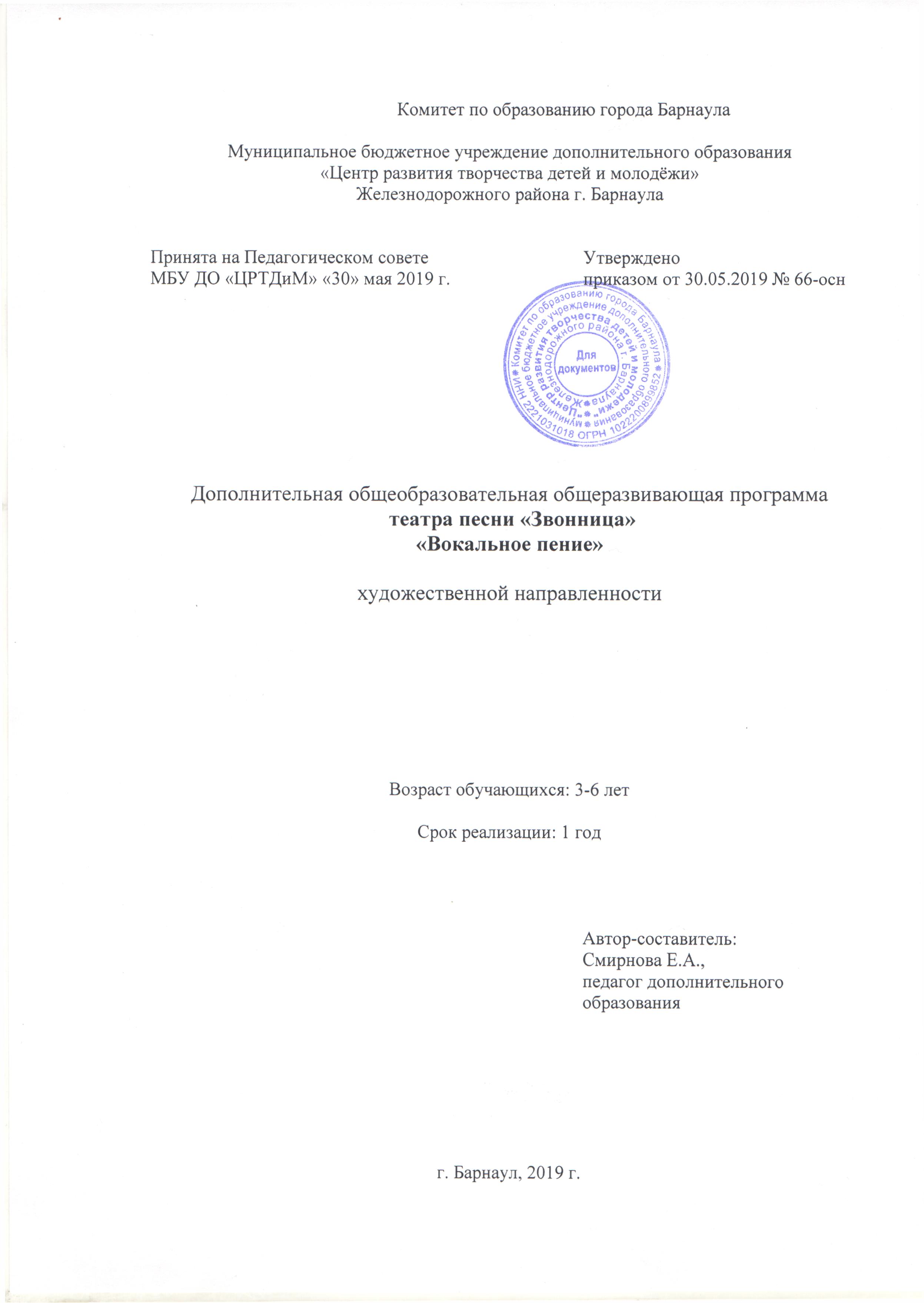                                                                                    Духовная жизнь ребенка полноценна лишь тогда,                                                                                           когда он живет в мире игры, сказки, музыки,                                                                                                                      фантазии, творчества.                                                                                                                          В. СухомлинскийДанная общеобразовательная общеразвивающая программа способствует развитию у детей музыкальной культуры, художественно-эстетического вкуса, творческих способностей. Вокальное пение является одной из форм музыкального обучения и воспитания подрастающего поколения, как самого доступного и любимого детьми вида музыкального исполнительства.  В возрасте 4 – 6 лет потребность детей проявлять себя в творчестве огромна. В этом возрасте активно развиваются способности детей, прежде всего музыкальные. Очень важно на начальном этапе развития личности определить способность и талантливость детей, создать им условия для самовыражения, дать неограниченные возможности проявить себя во всех видах музыкального творчества. Высшим проявлением способностей является ТАЛАНТ. И если у ребёнка есть желание петь, важно помочь и раскрыть его возможности. Возможность выразить свои чувства в песне, внимательно слушая музыку, в огромной степени способствует эмоциональному, духовному, физическому развитию ребёнка. Сочетание духовного и физического необходимо для развития личности ребенка. Особую радость ребёнку доставляет общение во время коллективного творчества: пение в ансамбле объединяет детей, создаёт условия для их музыкального эмоционального общения, эффективно снимает напряжение, расслабляет, способствует развитию коммуникативных навыков. Занятия в вокальном ансамбле – это возможность самовыражения, интересное проведение свободного времени с друзьями. Часто у детей младшего возраста недостаточно сформирована музыкальная культура, дети замкнуты, двигательная и вокальная активность слабая. Поэтому, появилась актуальная необходимость в разработке дополнительной программы, которая поможет в работе с детьми, для развития вокально-творческих способностей. Эти факторы и обуславливают востребованность программы, направленной на обучение пению детей в рамках вокального ансамбля. В процессе пения в вокальном ансамбле развивается музыкальный слух, речь, и такие общие качества как внимание, память, воображение и эмоциональная отзывчивость детей. Певческие навыки способствуют развитию навыков коллективного пения. На начальном этапе закладываются основы певческой культуры, в дальнейшем обучении вокальные навыки развиваются и совершенствуются. Программа «Развитие детей средствами вокального ансамблевого пения»» театра песни «Звонница» ориентирована на развитие творческих способностей, построена с учётом возрастных и психологических особенностей, направлена на развитие вокальных данных, творческих способностей, исполнительского мастерства и эмоциональной сферы ребёнка. Цель Программы – через активную музыкально-творческую деятельность сформировать у детей устойчивый интерес к пению, развить вокальные способности, помочь раскрытию творческого потенциала.Основная концепция Программы: - привить детям любовь к вокально-исполнительской культуре через ансамблевое пение;-развить вокальные, слуховые, интонационные и другие навыки для успешной реализации их творческих возможностей.Задачи:  Образовательные:*Формирование устойчивого интереса к пению;*Формирование основных певческих навыков: певческая установка, певческое дыхание, звукообразование, (обучить детей петь естественным голосом: без напряжения, протяжно);*Формирование постановки правильной, ясной и выразительной речи. (произносить слова: понимая их смысл, правильно произносить гласные и согласные в конце и середине слова);  *Формирование сценической культуры.Развивающие:*Развитие вокальных, слуховых, интонационных навыков, (развивать навык точной интонации мелодии в диапазоне ми-си, петь с помощью педагога, с музыкальным сопровождением и без него);*Развитие музыкальных способностей (чувства ритма, развитие диапазона);*Развитие творческих способностей и раскрытие творческого потенциала;*Развитие навыков сценического поведения.Воспитательные:*Формирование навыка ансамблевого пения (одновременно начинать и заканчивать песню, петь дружно, слаженно);*Воспитание навыка организованности и внимания. *Воспитание эстетического вкуса, любви и уважение через изучение современных детских и народных песен;Условия реализации ПрограммыСрок реализации Программы – 1год. Возраст детей, на которых рассчитана программа –от 4 до 6 лет. Занятие 2 раза в неделю по 2 часа=4 часа. (1 час=30 мин.) 4*36=144 час в год.Программа предназначена для детей с разной степенью музыкальной одарённости. В объединение принимаются все дети, желающие петь, без отбора по музыкальным способностям. Количество детей в группе 8-10 человек, что является оптимальным для организации игровой деятельности младших учащихся и создания творческой атмосферы на занятиях. Формы подведения итогов реализации программы, являются педагогические наблюдения, открытые уроки, концертное выступление.Основные направления в подборе репертуара.Народная песня, потешки, скороговорки, попевки. Произведения современных авторов. Репертуар, должен быть подобран таким образом, чтобы способствовал развитию и укреплению детского голоса, на основе которого можно отрабатывать навыки правильного дыхания, звукообразования, дикции, тренировать вокальный аппарат.Каждое занятие включает в себя:- распевание по полутонам;- упражнения на развитие дыхательной гимнастики; - упражнения артикуляционной гимнастики, проговариваниепоговорок, текста песен   в процессе движений;- работу над интонацией и песней;- народная игра с использованием диалогов;Дети учатся прислушиваться друг к другу, тем самым развивая чувство ансамбля и слаженность в работе.Основные методы обучения  Педагог своими пояснениями, примером может помочь детям приобрести умения начинать и заканчивать исполнять песню вместе с музыкой. Правильно подобранный репертуар несёт в себе эмоции, которые маленькие исполнители проявляют в пении.Наглядно-зрительный метод: применяется для того, чтобы конкретизировать впечатления, разбудить фантазию, проиллюстрировать незнакомые явления, образы. Зрительная наглядность должна сочетаться со слуховой, помогать слуховому восприятию (практическое исполнение песен педагогом, видеозаписи исполнителей, наглядность в исполнении певческого дыхания).  Словесный метод: с помощью слова можно углубить восприятие музыки, сделать его образным, осмысленным. Особенностью словесного метода в воспитании учащихся является то, что здесь требуется не бытовая, а образная речь для пояснения содержания песен. Игровой метод: у детей дошкольного возраста ведущий вид деятельности - игра, ребёнок лучше всё воспринимает через игру. Следовательно, занятия составлены в игровой форме, но отвечают задачам, которые необходимо решить на данном этапе.  Практический метод: Повторение пройденного.Учебно-тематический план Итого:144часаСодержание программыОсновные задачи в формировании вокально- певческих навыков: 1.Работа над певческой установкой и дыханием. Посадка певца, положение корпуса, головы. Навыки пения сидя и стоя. Дыхание перед началом пения. Одновременный вдох и начало пения. Различный характер дыхания перед началом пения в зависимости от характера исполняемого произведения: медленное, быстрое. Смена дыхания в процессе пения; различные его приемы (короткое и активное в быстрых произведениях, более спокойное, но также активное в медленных). Знакомство с навыками «цепного» дыхания исполнение продолжительных музыкальных фраз на «цепном дыхании). 2.Музыкальный звук. Высота звука. Работа над звуковедением и чистотой интонирования. Естественный, свободный звук без крика и напряжения (форсировки). Преимущественно мягкая атака звука. Округление гласных, способы их формирования в различных регистрах (головное звучание). Пение stakatto и легато. Добиваться ровного звучания во всем диапазоне детского голоса, умения использовать головной и грудной регистры.3.Работа над дикцией и артикуляцией. Развивать согласованность артикуляционных органов, которые определяют качество произнесения звуков речи, разборчивость слов или дикции (умение открывать рот, правильное положение губ, освобождение от зажатости и напряжения нижней челюсти, свободное положение языка во рту). Особенности произношения при пении: напевность гласных, умение их округлять, стремление к чистоте звучания неударных гласных. Быстрое и четкое выговаривание согласных.4. «Ансамблевое пение» включает в себя работу над развитием и укреплением навыков певческого дыхания, мягкой атаки, приёмов звукообразования и звуковедения, чистого интонирования, певческой артикуляции, дикции и т.д. Практическая вокальная работа над репертуаром включает в себя весь спектр вокальной работы по освоению репертуара: разбор поэтического текста песен, анализ основного напева, освоение мелодических линий, работа над чистотой интонирования. 5.Формирование чувства ансамбля.Выработка активного унисона (чистое и выразительное интонирование Устойчивое интонирование одноголосого пения при аккомпанементе или сопровождении фонограммы. 6.Формирование сценической культуры. Работа с фонограммой. Обучение ребенка пользованию фонограммой осуществляется сначала с помощью аккомпанирующего инструмента в классе, в соответствующем темпе. Пение под фонограмму – заключительный этап предварительной работы. Задача педагога – подбирать репертуар для детей в согласно их певческим и возрастным возможностям. Также необходимо учить детей правильно вести себя на сцене. С помощью пантомимических упражнений развиваются артистические способности детей. Таким образом, развитие вокально-певческих навыков сочетает вокально-техническую деятельность с работой по музыкальной выразительности и созданию сценического образа.Ожидаемые результатыВ процессе реализации программы объединения   учащийся овладевает первоначальными певческими навыками, может исполнять песни детского и народного репертуара, сопровождая выступление простыми движениями в соответствии с характером музыки и содержанием песни. Критерием оценки будет успешное выступление детей на мероприятиях различного уровня.  За период обучения учащийся должен в силу своих способностей:*Проявлять устойчивый интерес к вокальному искусству;* Взаимодействовать друг с другом в коллективе и педагогом; * Уметь чисто интонировать мелодию, выразительно и эмоционально исполнять различные по характеру песни; * Выполнять артикуляционные и дыхательные упражнения (что позволит, в свою очередь, развить дыхательную систему, укрепить дыхательные мышцы, всё это положительно скажется на здоровье детей);*Освоить темы: «Певческая установка», «Певческое дыхание», начальные исполнительские навыки (спокойный короткий вдох, свободный продолжительный выдох, пение естественным голосом без напряжения на мягкой атаке, округление гласных, выразительная чистая интонация, правильная артикуляция, дикция, чувство ритма);*Освоить необходимый объём музыкально-теоретических знаний (понятия: высокие и низкие звуки, движение мелодии, характер музыки, мажорный и минорный лад, пауза, темп, ансамблевое исполнение);*Приобрести навык (умение передавать в пении музыкальный образ, используя для этого как певческие навыки, актёрское мастерство— средства музыкальной выразительности, так и жесты, мимику, выражение глаз эмоции);*Пение под фонограмму, умение согласовывать с ритмическими движениями, выразительным исполнением песен с созданием сценического образа (пение с хореографическими движениями).Методическое обеспечение программы.Перечень оборудования и материалов, необходимых для занятий:Музыкальные инструменты (баян, гармонь), магнитофон, компьютер. Методические, нотные пособия по вокалу, сборники произведений для вокальных ансамблей.Основные способы и формы работы с детьми: групповые, теоретические и практические.  Основные методы организации учебно-воспитательного процесса: словесные, наглядные, практические.Список методической литературы:1. Агапова И. А., Давыдова М. А. Развивающие музыкальные игры, конкурсы и викторины. М.: Изд. ООО «Дом. XXI век», 2007.2. Апраксина О.А. Методика развития детского голоса. М., Изд.МГПИ,1983.3. Битус А.Ф., Битус С.В. Певческая азбука ребёнка. Минск: Изд.«ТетраСистемс», 2007.4. Крупенчук О.И. Стихи для развития речи. СПб. Издательский Дом«Литера»,2007.5. Миловский С. А. Распевание на уроках пения. М., «Музыка», 1997.6. Михайлова М.А. Игры и упражнения для музыкального развития ребёнка. Ярославль. Академия развития, 2008. 7. Овчинникова Т. Пение и логопедия. СПб.: Изд. «Союз художников», 2005.8.Пилипенко Л.В. Постановка слуха. М.: Издательский Дом Катанского.2006.9.Рокитянская Т.А. Воспитание звуком. Ярославль: Академия развития, 2002.10.Рыбкина Т.В., Шеверева Т.Г. Как сказать мяу. Музыкально-речевые игры для детей дошкольного и младшего школьного возраста. М.: Изд. «Классика-XXI», 2005.11.Шатковский Г.И. Развитие музыкального слуха. М.: Музыка,1996.12. «Детский голос» (Экспериментальные исследования) под редакцией В.Н. Шацкой. Издательство «Педагогика», Москва, 1970 г.13. «Развитие детского голоса» (ред. В.Н. Шацкой) (Москва, 1963 г.).14.Багадуров В.А. Воспитание и охрана детского голоса. Сб. статей. – М., 1953.15.Варламов А.Е. Вокальная педагогика. – М., 1953.16.Вербов А.М. Техника постановки голоса. – М., 1961.17.Вербовая Н.П., Головина О.М. Искусство речи. – М., 1977.18.Виноградов К.П. Работа над дикцией // Витт Ф. Практические советы обучающимся пению. – Л., 1968.19.Г.А. Струве «Школьный хор» (Москва, Просвещение, 1981 г.)20.Г.П. Стулова «Развитие детского голоса в процессе обучения пению» (Москва, издательство «Прометей» МПГУ им. В.И. Ленина, 1992 г.).21.Гарсия М. Школа пения. –  М., 1957.22.Дмитриев Л.Б. Голосовой аппарат певца. – М., 1964.23.Дубровская Е. Раз ступенька, два ступенька … будет песенка. Методические рекомендации для воспитателей, работающих по музыкальному развитию детей 4-5 лет по программе «Из детства в отрочество». М., 1997.24.Куприна Н.Г. Традиции народной педагогики в музыкальном воспитании детей. – Екатеринбург, 2001.25.Л. Шамина «Работа с самодеятельным хоровым коллективом» (Москва, «Музыка», 1988 г.).26.Малинина Е.М. Вокальное воспитание детей. – М., 1967.27.Раз, два, три, четыре, пять, мы идем с тобой играть: Рус. дет. игровой фольклор: Кн. для учителя и учащихся \Сост. М.Ю. Новицкая, Г.М. Науменко. М., 1995.28. Стулова Г.П. Развитие детского голоса. – М., 1992.Приложение.Занятия способствуют развитию музыкальной памяти, выработке и развитию интонационного и ладового слуха, развитию творческой фантазии.Певческая установка0бщие правила пения включают в себя понятие «певческая установка». Петь можно сидя или стоя. При этом корпус должен быть прямым, плечи расправлены и свободны.  ДыханиеВоспитание элементарных навыков певческого вдоха и выдоха. 1) вдох делается быстро, легко и незаметно (не поднимая плеч);	2) после вдоха перед пением следует на короткое время задержать дыхание;3) выдох производится ровно и постепенно (как будто нужно дуть на зажжённую свечу).Певческий вдох формируется естественно, непринуждённо. С помощью дыхательных упражнений следует научить детей делать вдох через нос. Это способ не только физиологически верно организует певческое дыхание, но способствует общему правильному развитию дыхательной функции. Навык брать дыхание через нос при пении упражнений даёт ребёнку возможность при исполнении песен пользоваться комбинированным вдохом (через нос и рот). Вдох становится почти незаметным и в то же время полноценным. К тому же привычка делать вдох через нос имеет здоровье-оберегающую функцию (общегигиеническое значение, предохранение от заболевания среднего уха, которое вентилируется только при вдохе через нос).Артикуляционные задачи.  От правильного формирования гласных зависит умение петь связно, красивым, округлённым и ровным звуком.  В работе над гласными следует:-добиваться округлённости звука, его высокой позиции;- для достижения остроты и звонкости звучания применять использование йотированных гласных и слогов с наличием полугласного «й», который ставится позади гласной: ай, ой, ий; Чёткость произношения согласных зависит от активной работы мышц языка, губ и мягкого нёба. Расширение певческого диапазона детей.Следует следить за звучанием детского голоса - если дети поют форсированным, крикливым звуком, значит, эта зона не доступна для овладения ею ребёнком, следует избегать такого пения.  Выразительность и эмоциональность исполнения. Любое исполнение песни - эмоциональное переживание. Педагогу следует дать детям прочувствовать содержание, определить характер исполнения. Работа над чистотой интонирования. В целях правильного в интонационном отношении песенного материала следует заранее подобрать в процессе разучивания удобную тональность. Применяется упрощённый аккомпанемент с обязательным проигрыванием основной мелодической темы. Формирование чувства ансамбля. В ансамблевом исполнении следует учить детей прислушиваться друг у другу, соотносить громкость пения с исполнением.Чувство ансамбля воспитывается путём решения задач одновременного начала и окончания пения. Исполняя песню, дети должны научиться выравнивать свои голосовые тембры, сливаться в общем звучании ансамбля.Формирование сценической культуры. Педагог должен научить ребёнка пользоваться фонограммой. Обучение осуществляется сначала с помощью аккомпанирующего инструмента в классе, в соответствующем темпе. Пение под фонограмму - заключительный этап сложной работы. Задача педагога - подбирать репертуар для детей согласно их певческим и возрастным возможностям. С помощью пантомимических упражнений развиваются артистические способности детей. Таким образом, развитие вокальных навыков сочетает вокально-техническую деятельность с работой по музыкальной выразительности и созданию сценического образа. Новую песню всегда показываю целиком, все куплеты, максимально выразительно. После показа непременно обсуждаю услышанное с детьми, выясняю, как они поняли содержание песни, объясняю непонятные слова, вместе мы анализируем в самых общих чертах характер музыки, так как более подробный анализ происходит в процессе разучивания.Маленьким детям надо всё показывать очень четко и точно: и качество звука, и необходимые штрихи, и когда брать дыхание, и логику развития музыкальной фразы. На начальном этапе обучения при показе я несколько утрирую желаемое качество пения.Традиционно песню разучиваем частями: фразами, предложениями, куплетами, иногда вычлененными интонациями. Перед первым пропеванием учащиеся должны услышать предназначенную для разучивания часть не менее трех раз, при этом каждый раз перед прослушиванием должна быть поставлена задача. Например, «Покажи движение мелодии рукой». Важно никогда не передразнивать детей, всегда демонстрировать им правильное пение, всю работу вести в доброжелательной обстановке.Главным при разучивании любого репертуара является, конечно, его содержание, характер, эмоциональный строй. Дети преодолевают любые сложности только в том случае, если они глубоко проникли в художественный образ песни. Никогда не надо жалеть времени на объяснение содержания, необходимо несколько раз читать текст, вдумываться в него.Надо максимально активизировать музыкальные и интеллектуальные способности ребят, и во время прослушивания и выполнения заданий ребенок выучивает музыкальный материал и помнит очень долго. Текст учим только на занятии сразу на память. Этот подход к разучиванию вносит в него элементы самостоятельности и творчества детей.Работа с родителями учащихся.Заинтересованность родителей в культурном, музыкальном развитии детей создают благоприятные условия для развития специальных и творческих способностей, личностных качеств ребёнка. Без поддержки и внимания родителей невозможен полноценный образовательный процесс. По данному направлению были проведены следующие мероприятия: консультация «Гигиена детского голоса»; открытые занятия концерты.Думаю, что многие ребята после первого года обучения продолжат занятие по более углубленной программе.  Народная песня воспитывает детей, делая из них человека, который творит добро, способен чувствовать, сопереживать.№Наименование темы теоретических         практических   теоретических         практических   1.Певческая установка. Певческое дыхание.4202.Музыкальный звук. Высота звука. Работа над звуковедением и чистотой интонирования.3203. Работа над дикцией и артикуляцией2204.Развитие навыков ансамблевого пения. Звукообразование. Звуковедение. Опора звука.4255.Формирование сценической культуры.4206.Работа над репертуаром. Формирование чувства ансамбля.220ЗУВАнсамблевое пениеЗнатьПонятия-Гласные, согласные звуки - Интонация и интонирование;-Темп и ритм;- Тон, полутон;-Мажор, минор-Культура поведения на сцене;-Мимика, жесты;-Опора звука;-Пение stakatto и Legatto;-Унисон;-Певческое дыхание;-Фонограмма;-Ансамблевое пение;-Звуковедение;-Артикуляция, дикция;-Высота звука;-Музыкальный звук;-Певческая установка;Уметь- Чисто интонировать и сливаться в ансамблевом пении; - Петь звонким, лёгким, свободно льющимся открытым звуком врабочем певческом диапазоне;  - Исполнять песни (скорые и с незначительным распеванием слогов) с ладовой устойчивостью;-Двигаться по тонам и полутонам вверх и вниз;-Определять на слух лад песни (мажор, минор);-"Петь на зрителя";-Слышать свои ошибки и исправлять их;-Петь под фонограмму;-Петь с движением;-Петь в унисон и подстраиваться;-Чётко произносить слова в пении;-Определять высоту звука;-Пользоваться певческим дыханием;-Использовать сценический образ с помощью мимики и жестов;Владеть- Без напряжения на мягкой атаке петь;-Манерой исполнения;- Владеть актёрскими навыками;-Владеть чувством ритма;- Свободной артикуляцией; - Ясной дикцией; - Сценическим движением, артистизмом; - Навыками сценической культуры.